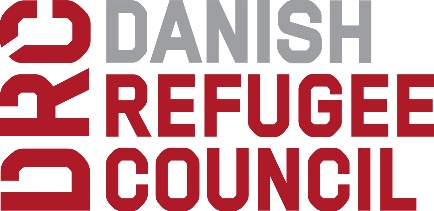  Vocational training fees form                              vacancy title:First Name:Second name: ID number:Tel NO: Training fees per hour: